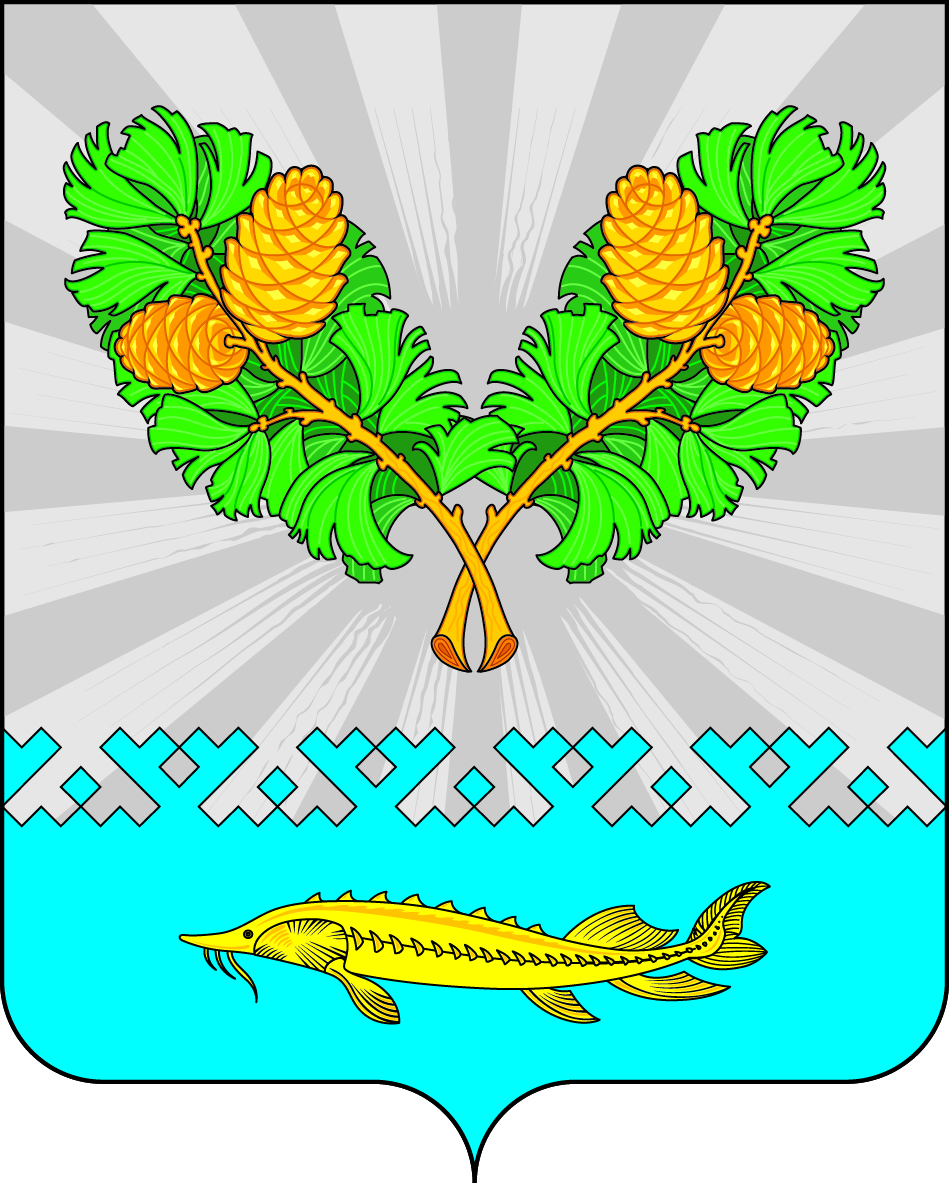 О признании утратившими силу некоторыхмуниципальных правовых актовВ целях приведения муниципальных правовых актов в соответствие с действующими муниципальными правовыми актами сельского поселения Карымкары:Признать утратившими силу постановления администрации сельского поселения Карымкары:от 31.01.2017  № 14-п «Об утверждении административного регламента осуществления  муниципального контроля за обеспечением сохранности автомобильных дорог местного значения в границах сельского поселения Карымкары»от 10.07.2017 № 109-п «О внесении изменений в отдельные нормативные правовые акты сельского поселения Карымкары»от 31.05.2018 № 100-п «О внесении изменений в постановление администрации сельского поселения Карымкары от 31.01.2017 г. № 14-п "Об утверждении административного регламента осуществления  муниципального контроля за обеспечением сохранности автомобильных дорог местного значения в границах сельского поселения Карымкары»Обнародовать решение путем размещения на официальном сайте сельского поселения Карымкары в сети Интернет. Решение вступает в силу после официального обнародования.Контроль за выполнением решения оставляю за собой.И.О. главы сельского поселения Карымкары 	  		   Н.А. МудрецоваСпециалист по общим и юридическим вопросамадминистрации сельского поселения Карымкары                             А.В. ПерепелкинаПодготовил:Перепелкина А.В.тел. 8 (34678) 2-31-18АДМИНИСТРАЦИЯСЕЛЬСКОГО ПОСЕЛЕНИЯ КАРЫМКАРЫОктябрьского районаХанты-Мансийского автономного округа - ЮгрыПОСТАНОВЛЕНИЕАДМИНИСТРАЦИЯСЕЛЬСКОГО ПОСЕЛЕНИЯ КАРЫМКАРЫОктябрьского районаХанты-Мансийского автономного округа - ЮгрыПОСТАНОВЛЕНИЕАДМИНИСТРАЦИЯСЕЛЬСКОГО ПОСЕЛЕНИЯ КАРЫМКАРЫОктябрьского районаХанты-Мансийского автономного округа - ЮгрыПОСТАНОВЛЕНИЕАДМИНИСТРАЦИЯСЕЛЬСКОГО ПОСЕЛЕНИЯ КАРЫМКАРЫОктябрьского районаХанты-Мансийского автономного округа - ЮгрыПОСТАНОВЛЕНИЕАДМИНИСТРАЦИЯСЕЛЬСКОГО ПОСЕЛЕНИЯ КАРЫМКАРЫОктябрьского районаХанты-Мансийского автономного округа - ЮгрыПОСТАНОВЛЕНИЕАДМИНИСТРАЦИЯСЕЛЬСКОГО ПОСЕЛЕНИЯ КАРЫМКАРЫОктябрьского районаХанты-Мансийского автономного округа - ЮгрыПОСТАНОВЛЕНИЕАДМИНИСТРАЦИЯСЕЛЬСКОГО ПОСЕЛЕНИЯ КАРЫМКАРЫОктябрьского районаХанты-Мансийского автономного округа - ЮгрыПОСТАНОВЛЕНИЕАДМИНИСТРАЦИЯСЕЛЬСКОГО ПОСЕЛЕНИЯ КАРЫМКАРЫОктябрьского районаХанты-Мансийского автономного округа - ЮгрыПОСТАНОВЛЕНИЕАДМИНИСТРАЦИЯСЕЛЬСКОГО ПОСЕЛЕНИЯ КАРЫМКАРЫОктябрьского районаХанты-Мансийского автономного округа - ЮгрыПОСТАНОВЛЕНИЕАДМИНИСТРАЦИЯСЕЛЬСКОГО ПОСЕЛЕНИЯ КАРЫМКАРЫОктябрьского районаХанты-Мансийского автономного округа - ЮгрыПОСТАНОВЛЕНИЕ«04»августа2023 г.№96-пп. Карымкарып. Карымкарып. Карымкарып. Карымкарып. Карымкарып. Карымкарып. Карымкарып. Карымкарып. Карымкарып. Карымкары